формироватьактивную гражданскую позицию современных школьников;активизировать эко-сознание, отношение, деятельность средствами художественно-исполнительской деятельности;формировать эстетический вкус и культуру поведения;развивать творческий потенциал учащихся;привлекать внимание общественности, деятелей культуры и искусства к художественному творчеству учащихся и личности педагога.Руководство к проведению ФестиваляОбщее руководство проведением Фестиваля осуществляет Организатор. Организатор формирует и утверждает состав рабочей группы Фестиваля и состав жюри Фестиваля.Рабочая группа осуществляет контроль и координацию организации и проведения Фестиваля, разрабатывает настоящее Положение, план мероприятий и программу проведения Фестиваля, утверждает символику, логотип, макеты дипломов и грамот Фестиваля. Принимает заявки. Составляет смету. Определяет форму и дату проведения фестиваля. Осуществления связи с общественностью и другими организациями. Участвует в привлечении внебюджетных средствЖюри фестиваля оценивает конкурсные работы и определяет победителей Фестиваля. В состав жюри входят специалисты в области: хореографии, цирка, музыки, театра, ИЗО, декоративно-прикладного творчества. Порядок организации и сроки проведения ФестиваляОтборочный этап фестиваля. театр моды; хореография; цирк - конкурсные выступления  на базеМАУК «Дворец культуры «Искра» г. Перми 22 апреля 2017 года с 11.00 до 18.00. Заявки принимаются по электронному адресу: Raduga@obrazovanie.perm.ru  до 31 марта 2017 года. К заявке прикладывается копия оплаты организационного взноса (Приложение №3)вокал– конкурсные выступления  на базе ЦДОД «Радуга», ул. Щербакова, 44 14 апреля 2017 годас 10.00 до 17.00 по предварительной записи. Заявки принимаются по электронному адресу:Raduga@obrazovanie.perm.ruдо 31 марта 2017 года. К заявке прикладывается копия оплаты организационного взноса (Приложение №3)художественное слово, конферанс– конкурсные выступления  на базе ЦДОД «Радуга», ул. Щербакова, 44 19 апреля 2017 года с 10.00 до 17.00 по предварительной записи. Заявки принимаются по электронному адресу:Raduga@obrazovanie.perm.ruдо 31 марта 2017 года. К заявке прикладывается копия оплаты организационного взноса (Приложение №3)графика, живопись; декоративно-прикладное творчество - организуется в форме выставки-конкурса творческих работ «Мир Вашему дому». Работа выставки с 10 апреля 2017 года, по адресу: ЦДОД «Радуга» Вильямса, 71. Работы принимаются с 3  по 7 апреля по адресу: Вильямса, 71. Заявки принимаются по электронному адресу:Raduga@obrazovanie.perm.ru до 31 марта 2017 года. К заявке прикладывается копия оплаты организационного взноса.  (Приложение № 3)Жюри определяет победителей, призёровГала-концертсостоится23 апреля 2017годавМАУК «Дворец культуры «Искра», по адресу: ул. Веденеева, 54. Началов 16.00На гала – концерте состоится награждение победителей и призеров во всех номинациях и выступление победителей или призеров номинаций: «вокал», «художественное слово», «театр мод», «хореография», «цирк».Условия участия в Фестивале-конкурсеТемы:Пермь. Пермский край. Экология.Возрастные группы для всех номинаций кроме «цирк»: - от 7 до 9 лет(младшая группа),- от 10 до 14 лет (средняя группа),- от 15 до 18 лет (старшая подростковая группа).Возрастные группы для номинации «цирк»:- от 6 до 8 лет- от 9 до 12 лет - от 13 до 15 лет - от 16 до 18 лет Возраст участников определяется на момент проведения Конкурса.Фестиваль-конкурс проводится по номинациям: Вокал – эстрадный, академический, народный. соло ансамбль хорХудожественное слово – проза, поэзия, литературно-музыкальная композиция, миниатюры.Конферанс - спич на сцене – короткая речь по теме Фестиваля, интервью с артистами, объявление номеров конкурсной программы многожанрового фестиваля.Танец–детский, классический, народный, современный, стилизованный танец.Театр мод - коллекция или единичный костюм по теме фестиваля-конкурса, сценический костюм, выполненный самими участниками. Эскизы костюмов по теме фестиваля-конкурса.Цирк –пластика, жонглирование, эквилибристика, оригинальный жанр Живопись. Графика Работы могут быть выполнено в любой технике с использованием материалов на усмотрение автора. Декоративно-прикладное искусствоК участию принимаются коллективные работы или работы, выполненные отдельными исполнителями в любой технике  с использованием материалов на усмотрение автора и в соответствии с тематикой конкурса.Требования к конкурсной программеВокал. Участники исполняют произведение (на выбор): под собственный аккомпанемент, a`capella (без инструментального сопровождения),в сопровождении фонограммы «минус один». Жюри оставляет за собой право во время Фестиваля прослушать любую фонограмму на предмет определения записи «плюс».Художественная трактовка и оформление музыкального произведения на усмотрение конкурсанта.Критерии оценки номинации «Вокал»:мастерство исполнения (чистота интонации, тембральная окраска, грамотная фразировка, раскрытие художественного образа)соответствие произведений тематике конкурса;соответствие возрасту;сценическая культура.Художественное словоКритерии оценки:мастерство исполнения (артистизм, раскрытие художественного образа)соответствие произведений тематике конкурса;соответствие возрасту;сценическая культура.Конферанс2 выхода продолжительность каждого выхода не более 2-х минут.
Первый выход: открытие гала-концерта городского Фестиваля, в котором вы принимаете участие.Второй выход:
Оригинальная презентация города, где проходит фестиваль.Форма представления любая: спич на сцене – короткая речь по теме Фестиваля, интервью с артистами, объявление номеров конкурсной программы многожанрового фестиваля.Примечания ко всем этапам конкурса:допускается и приветствуется специальное музыкальное или шумовое    сопровождение выхода конкурсантов;одежда конферансье должна соответствовать задаче выхода ведущего, быть его своеобразной «визитной карточкой», работать на его узнаваемость, а также соответствовать его возрасту;в случае использования реквизита в выходе конферансье, он должен быть не громоздким, простым и не требовать предварительной подготовки технической группы. члены жюри фестиваля по своему усмотрению могут задать конкурсанту вопросы, а также предложитьучастнику найти выход из смоделированной ситуации.
Критериями оценки конкурса являются:мастерство работы конферансье (организация сценического пространства, контакт с аудиторией);уровень исполнительского мастерства (артистизм, культура речи, расстановка ударений, произношение, расстановка акцентов, логическое ударение);оригинальность творческого замысла;общее художественное впечатление.ТанецВыступление продолжительностью не более 4 минут.Критерии оценки:мастерство исполнения (музыкальность, техничность,эмоциональность)соответствие произведений тематике конкурса;соответствие возрасту;художественный образ;сценическая культура.Фонограмма должна быть представлена на USB FlashCard, где название файла должно быть следующим: название номера и коллектив например: «Полет», Калейдоскоп.
ОБЯЗАТЕЛЬНОЕ ТРЕБОВАНИЕ: на USB FlashCard не должно быть других файлов, кроме конкурсной программы.Театр модПродолжительность показа коллекции не более 3 минут.На возрастные группы не разделяется. Возможны смешанные группы.Критерии оценки: качество и мастерство исполнения;соответствие заявленной тематике; артистизм (кроме эскизов костюма);целостность  костюмов;выдержанность в стиле (аксессуары, прическа, макияж, музыка,       хореография). Фонограмма должна быть представлена на USB FlashCard, где название файла должно быть следующим: название номера и коллектив например: «Полет», Калейдоскоп.
ОБЯЗАТЕЛЬНОЕ ТРЕБОВАНИЕ: на USB FlashCard не должно быть других файлов, кроме конкурсной программы.ЦиркУчастники исполняют 2 номера, общий хронометраж которых не должен превышать 8 минут.Критерии оценки:мастерство исполнения (музыкальность, техничность,эмоциональность)cложность исполняемой программы;художественный и сценический образ(пластика, костюм, артистизм);культура исполненияФонограмма должна быть представлена  на USB FlashCard, где название файла должно быть следующим: название трека и коллектив например: «Полет», Калейдоскоп.
ОБЯЗАТЕЛЬНОЕ ТРЕБОВАНИЕ: на USB FlashCard не должно быть других файлов, кроме конкурсной программы.Живопись. ГрафикаКонкурсная работа может иметь любой размер. Максимальный формат работы, оформленной в паспарту, А2 (420-594 мм). Представленные работы должны иметь этикетки 3*13 см, шрифт Arial, размер 14, полужирный. С обратной стороны работы заполняется регистрационная форма (Приложение №2). Все работы должны быть оформлены в паспарту.Критерии оценки:мастерство исполнения (цветовое решение, колорит, композиция);качество исполнения;интересное раскрытие и выдержанность темы;неординарность, оригинальность;настроение, выразительность, эмоциональность.Декоративно-прикладное творчество.  К участию принимаются коллективные работы или работы отдельного исполнителя выполненные в любом виде ДПТ в соответствии с темой конкурса. Представленные работы должны иметь этикетки 3*13 см, шрифт Arial, размер 14, полужирный. С обратной стороны работы заполняется регистрационная форма (Приложение №2).Критерии оценки:мастерство исполнения (цветовое решение, колорит, композиция);качество исполнения;интересное раскрытие и выдержанность темы;неординарность, оригинальность;настроение, выразительность, эмоциональностьПодведение итогов ФестиваляВыступление участников Фестиваля оценивает жюри, сформированное Организатором. Решение жюри оформляется протоколом и не подлежит пересмотру. Все конкурсанты  получают сертификаты участника городского Фестиваля.По результатам конкурсных выступлений в каждой возрастной группе по каждой номинации присуждаются следующие награды:диплом Гран-придиплом лауреата,диплом1 степени,диплом 2степени,диплом 3степени.Гран-при - главный приз.Лауреат 1 степени - первое место.Лауреат 2 степени - второе место.Лауреат 3 степени - третье место.Диплом 1 степени - четвертое место.Диплом 2 степени - пятое место.Диплом 3 степени - шестое место.В каждой номинации присуждается один Гран-при, как лучшее выступление или лучшая творческая работа фестиваля.Обучающиеся с ОВЗ участвуют в тех же номинациях и  при конкурсных  просмотрах выделяются в отдельную категорию. Прочие условия участия в ФестивалеОрганизационный взнос за участие в Фестивале составляет: - в номинациях:«живопись», «графика», «декоративно-прикладное творчество» -100 рублей за одну работу;- в номинациях:«танец», «цирк», «вокал», «художественное слово», «конферанс», «театр мод» - 500 рублей с коллектива за номер;100 рублей  - с индивидуального исполнителя.           8.2.   Оплачивать организационный взнос необходимо через расчетный счет(Приложение №3) до 31 марта  2017 года.  Обязательно указав в платеже название коллектива или имя солиста. Оплатив организационный взнос, участник автоматически подтверждает свое участие в Фестивале. Квитанция об оплате прилагается к заявке и предъявляется на отборочном туре.Если Вы оплачиваете позднее 31 марта 2017 года, организационный взнос повышается до150 и 600 рублей соответственно.Контактная информация(8-342)263-44-98, 263-54-77КоординаторыФестиваля: Петрова Ольга Леонидовна, тел. 8-950-44-02-684, организационные вопросы: Хазипова Светлана Вячеславовна, тел 8-902-64-84-852Приложение №1Заявка коллектива – участникаIII открытого городского фестиваля «Мир Вашему дому»Номинации: «танец», «вокал», «цирк», «театр мод», «художественное слово», «конферанс»Если участвуют дети с ОВЗ, то необходимо указать это в заявке и  предоставить заверенный руководителем учреждения список детей с ОВЗ.Заявкаколлектива – участникаIII открытого городского фестиваля«Мир вашему дому»Номинации: «графика», «живопись» и «декоративно-прикладное творчество»                                                                       (Заполняется без сокращений) Если участвуют дети с ОВЗ, то необходимо указать это в заявке и  предоставить заверенный руководителем учреждения список детей с ОВЗ.Приложение №2Сведения для этикетажа(на этикетке)Размер 3*13 смФамилия, имя автораВозраст (полных лет на момент создания работы)Название работыМесто занятий (учреждение,коллектив0Фамилия, инициалы педагогаРегистрационная форма (заполняется с обратной стороны работы)ФИО автора(Заполнять печатными буквами, в именах и фамилиях ставить ударения)2. 	Техника3. 	Название работы4. 	Преподаватель (ФИО полностью)5. 	Учебное заведение 6.	 Адрес образовательной организации, телефон, e-mailПриложение № 3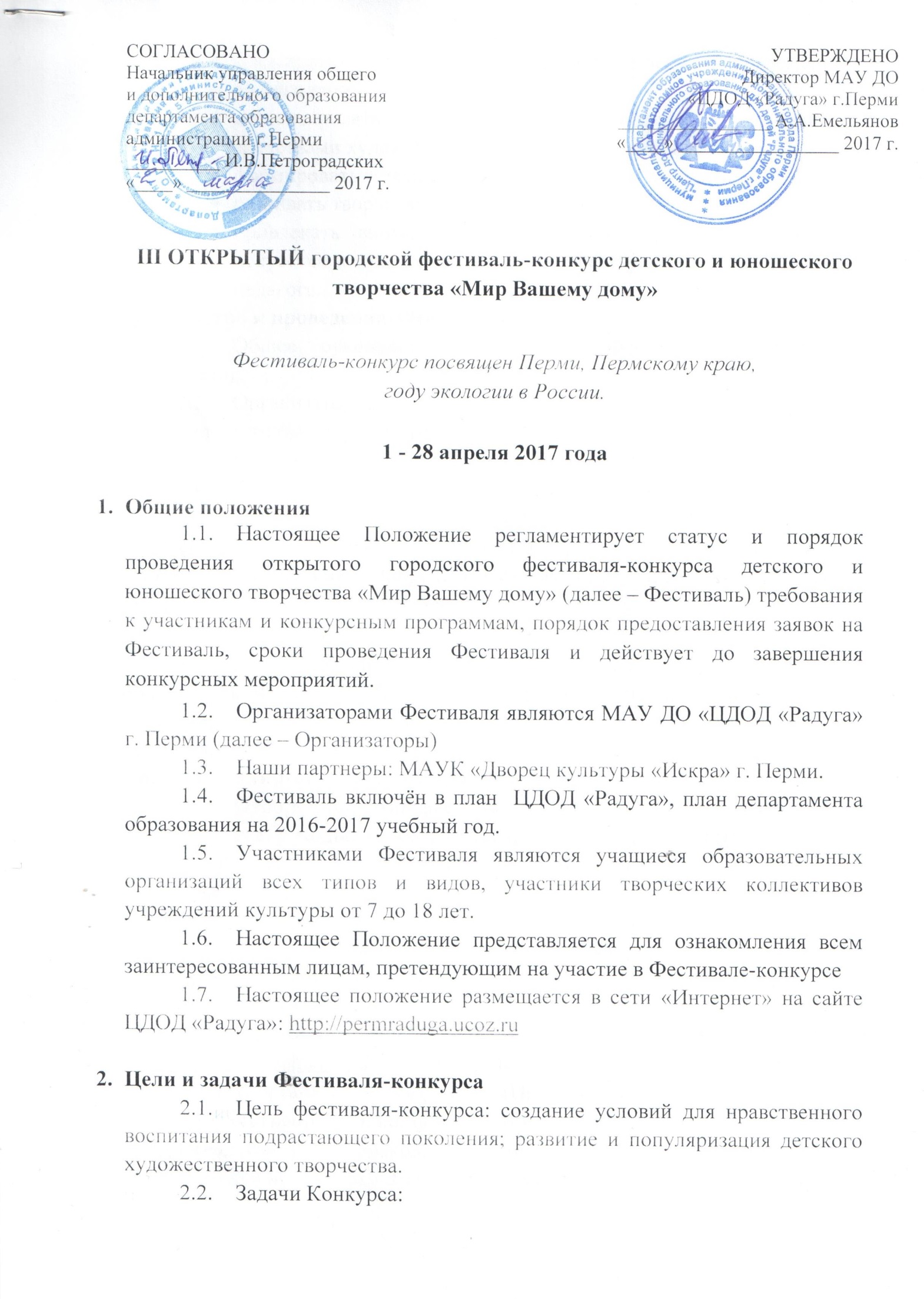 1Номинация2Направляющая организация 3Название коллектива (ФИО исполнителя)4Возрастная группа 5Руководитель6Название номера. 7Количество исполнителей8Хронометраж номера9ФИО, телефон контактного лица, e-mail1Номинация2Направляющая организация 3Название детского объединения  4ФИ исполнителя5Возрастная группа 6Руководитель (педагог)7Название работы 8ФИО, телефон контактного лица, e-mailОРГАНИЗАЦИОННЫЙ СБОРОРГАНИЗАЦИОННЫЙ СБОРОРГАНИЗАЦИОННЫЙ СБОРОРГАНИЗАЦИОННЫЙ СБОРОРГАНИЗАЦИОННЫЙ СБОРОРГАНИЗАЦИОННЫЙ СБОРОРГАНИЗАЦИОННЫЙ СБОРОРГАНИЗАЦИОННЫЙ СБОРПолучатель платежа:Получатель платежа:Получатель платежа:Получатель платежа:Получатель платежа:  МАУ ДО "ЦДОД"Радуга" г. Перми  МАУ ДО "ЦДОД"Радуга" г. Перми  МАУ ДО "ЦДОД"Радуга" г. Перми  МАУ ДО "ЦДОД"Радуга" г. Перми  МАУ ДО "ЦДОД"Радуга" г. Перми  МАУ ДО "ЦДОД"Радуга" г. Перми  МАУ ДО "ЦДОД"Радуга" г. Перми  МАУ ДО "ЦДОД"Радуга" г. ПермиБанкПриволжский филиал ПАО КБ "Восточный"Приволжский филиал ПАО КБ "Восточный"Приволжский филиал ПАО КБ "Восточный"Приволжский филиал ПАО КБ "Восточный"Приволжский филиал ПАО КБ "Восточный"Приволжский филиал ПАО КБ "Восточный"Приволжский филиал ПАО КБ "Восточный"Счет получателя:Счет получателя:40703810112200003907407038101122000039074070381011220000390740703810112200003907К/С банкаК/С банка301018102220200007143010181022202000071430101810222020000714БИК банкаБИК банка042202714042202714042202714ИНН 590701647459070164745907016474КПП590701001590701001590701001ОКТМО577010005770100057701000КВИТАНЦИЯКВИТАНЦИЯНазначение платежа:Организационный сбор на проведение III открытого городского фестиваля-конкурса детского и юношеского творчества «Мир Вашему дому»Назначение платежа:Организационный сбор на проведение III открытого городского фестиваля-конкурса детского и юношеского творчества «Мир Вашему дому»Назначение платежа:Организационный сбор на проведение III открытого городского фестиваля-конкурса детского и юношеского творчества «Мир Вашему дому»Назначение платежа:Организационный сбор на проведение III открытого городского фестиваля-конкурса детского и юношеского творчества «Мир Вашему дому»Назначение платежа:Организационный сбор на проведение III открытого городского фестиваля-конкурса детского и юношеского творчества «Мир Вашему дому»Назначение платежа:Организационный сбор на проведение III открытого городского фестиваля-конкурса детского и юношеского творчества «Мир Вашему дому»СуммаСуммаСуммаСуммаСуммаСуммаСуммаСуммаСуммаНоминацияНоминацияНоминацияНоминацияНоминацияНоминацияНоминацияНоминацияНоминацияНазвание коллектива или имя и фамилия солистаНазвание коллектива или имя и фамилия солистаНазвание коллектива или имя и фамилия солистаНазвание коллектива или имя и фамилия солистаНазвание коллектива или имя и фамилия солистаНазвание коллектива или имя и фамилия солистаПлательщик (Ф.И.О.), адрес:Плательщик (Ф.И.О.), адрес:Плательщик (Ф.И.О.), адрес:Плательщик (Ф.И.О.), адрес:Плательщик (Ф.И.О.), адрес:Плательщик (Ф.И.О.), адрес:Плательщик (Ф.И.О.), адрес:Плательщик (Ф.И.О.), адрес:Плательщик (Ф.И.О.), адрес: